Тема недели: « Весна и её характерные признаки».Стих недели: Солнышко лучистое,
Посвети в окошко.
Солнышко лучистое,
Поиграй немножко.
Солнышко, посвети!
Солнышко, прилети!Пальчиковая Гимнастика:  «А уж ясно солнышко (поднимаем руки наверх)Припекло, припекло (машем кистями рук)И повсюду золото разлило, разлило (медленно отпускаем)Ручейки на улице, все журчат, все журчат (пальчики шевелятся)Журавли курлыкают (играем на дудочке)И летят, и летят» (кисти рук перекрещиваются).Физкультминутка:https://www.youtube.com/watch?v=9qu2TwyyJIIСетка занятий и ход выполнения.Понедельник. Ознакомление с окружающим миром и конструирование.Тема: «Кораблик»Задачи: Формировать у детей представление о средствах передвижения по воде и отличительной особенности одного из них- наличие паруса у кораблика.Простой кораблик оригами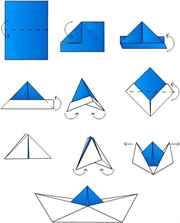 Прямоугольный лист бумаги сложите по горизонтали. Согните верхние углы к центру.Нижние стороны расслоите и подогните по разные стороны заготовки. Уголки загните за большой треугольник. Тщательно прижмите уголки, чтоб конструкция не распалась.Раскройте заготовку и прижмите в другом положении. Должен получиться ромб.Нижние углы подогните вверх по разным сторонам.Возьмитесь за два уголка и сформируйте кораблик. Можете отправляться в плавание.Вместе с ребятами отправляйтесь в плавание (можно налить в тазик воды и продемонстрировать, как плавает кораблик. Показать малышу ,как ветерок(подуть на кораблик)помогает двигаться кораблику.Вторник. Художественно-эстетическое развитие: аппликация.Тема: «Одуванчики»Задачи: учить располагать на листе бумаги композицию, развивать воображение, логическое и пространственное мышление, память, мелкую моторику, аккуратность , трудолюбие.Материалы: Цветная бумага: зелёная(листочки),ватные диски, голубой картон. Клей карандаш, ножницы.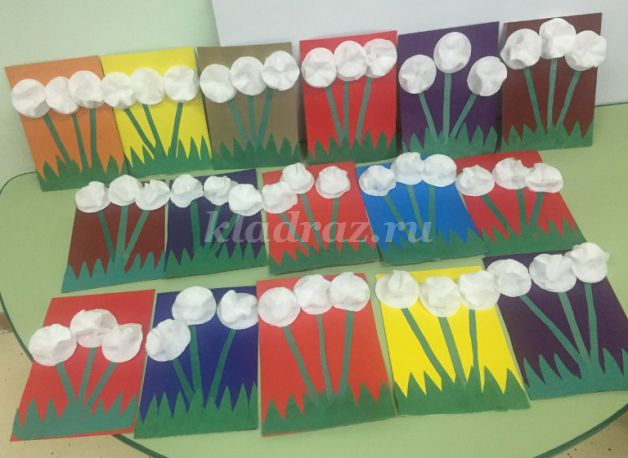 
Одуванчик - легкий, светлый,
Дивным солнцем озарённый,
Удивлённый, разноцветный,
Встречей с ветром окрылённый.
Авиацией пушистой
Над землею пролетает
Чистый, призрачный,
Искристый,
Красотой мир наполняет.Среда: ФЭМП(формирование элементарных математических представлений)Тема: «Далеко –близко –рядом».Задачи:  Учить детей передвигаться в указанных направлениях и определять своё положение по отношению к другим.Ход занятия: на конструкторе  и маленьких игрушках, показать в игре  понятия далеко-близко-рядом.Например как на картинке-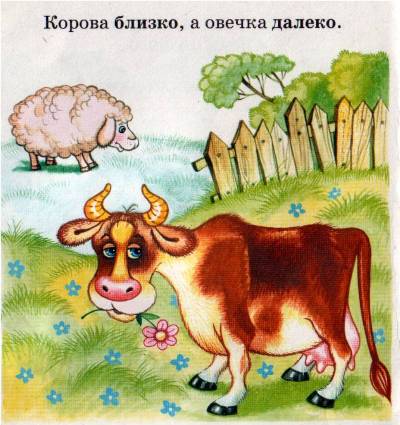 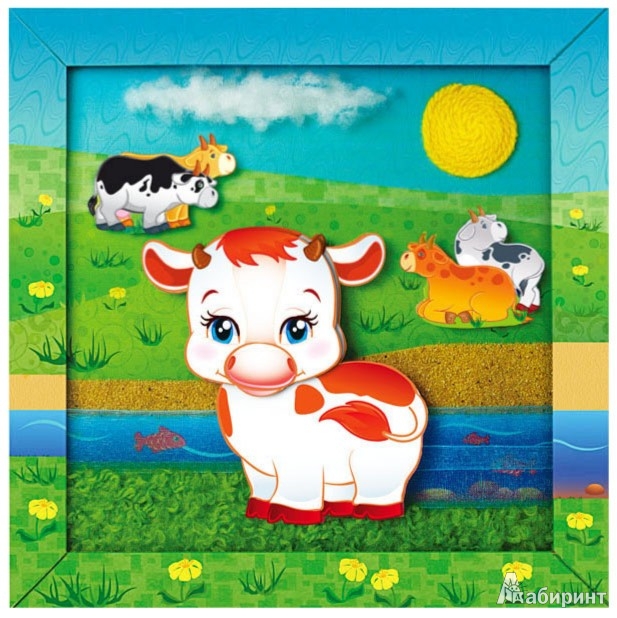 Корова близко, вода рядом с коровой, рыбка рядом с коровой, корова рядом с цветочками, две коровы далеко и т.д. (тоже повторить на игрушках).Чтение художественной литературы:Сказка Сутеева «Кораблик»Пошли гулять Лягушонок, Цыпленок, Мышонок, Муравей и Жучок.Пришли на речку.— Давайте купаться! — сказал Лягушонок и прыгнул в воду.— Мы не умеем плавать, — сказали Цыпленок, Мышонок, Муравей и Жучок.— Ква-ха-ха! Ква-ха-ха! — засмеялся Лягушонок. — Куда же вы годитесь?! — И так стал хохотать — чуть было не захлебнулся.Обиделись Цыпленок, Мышонок, Муравей и Жучок. Стали думать. Думали-думали и придумали.Пошел Цыпленок и принес листочек. Мышонок — ореховую скорлупку. Муравей соломинку притащил. А Жучок — веревочку. И пошла работа: в скорлупку соломинку воткнули, листок веревочкой привязали — и построили кораблик!Столкнули кораблик в воду. Сели на него и поплыли!Лягушонок голову из воды высунул, хотел еще посмеяться, а кораблик уже далеко уплыл… И не догонишь!Мультфильм: Сутеев «Кораблик»https://www.youtube.com/watch?v=TI-4W6Hm6QQЧетверг.Развитие речи.Тема: «Кто как купается».Задачи: вовлекать детей в содержательное общение, в игровое и речевое взаимодействие. Побуждать высказываться на темы из личного опыта. Образовывать наименования детёнышей животных. На представленных картинках ,попросить малыша рассказать , кто умеет купаться(все). Кто плавает постоянно , а кто- приходит просто искупаться и попить ,когда жарко(дом.животные).Дать возможность малышу попробовать искупать животных, которые есть дома и любят воду(эксперимент)..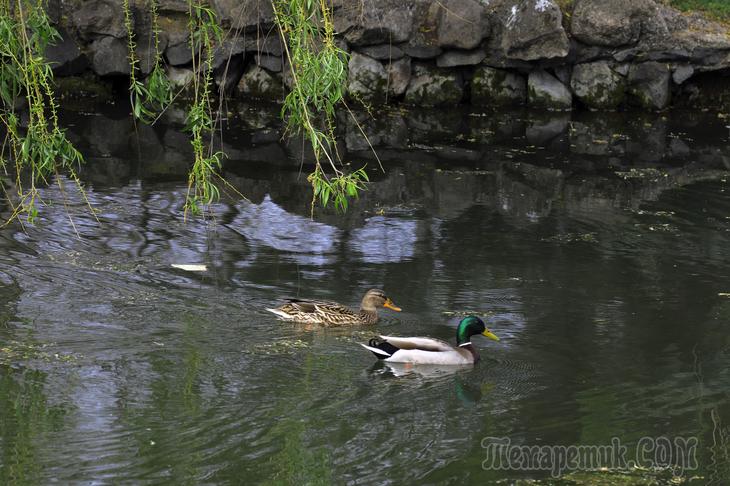 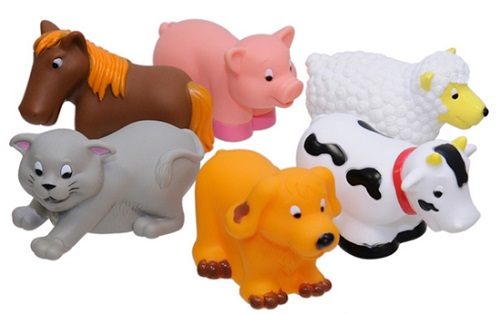 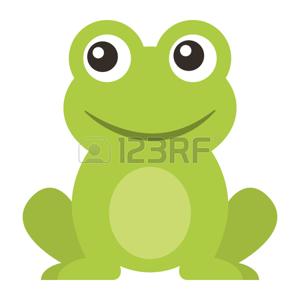 Физкультминутка :https://www.youtube.com/watch?v=ZnZSAx0lFHgПятница. Художественно-Эстетическое развитие. Рисование.Тема: «Одуванчики, как солнечные зайчики»Задачи: Развивать наблюдательность, интерес к происходящим в природе изменениям( зеленая травка, цветочки, листочки).Передавать красками образ одуванчиков среди злёной травки. Рисовать цветы всем ворсом или концом кисти.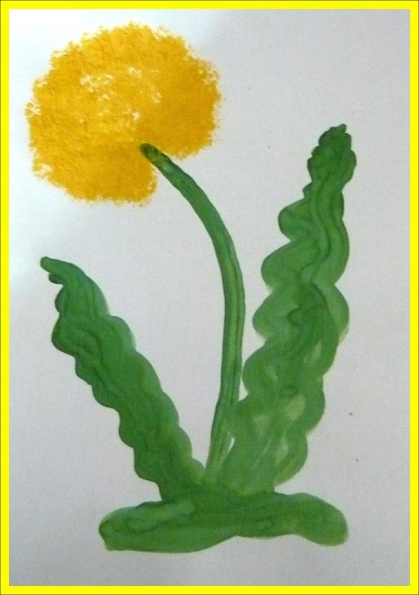 Физкультминутка:https://www.youtube.com/watch?v=ZnZSAx0lFHg